Contemplative Service for Wednesday,April 17, 2024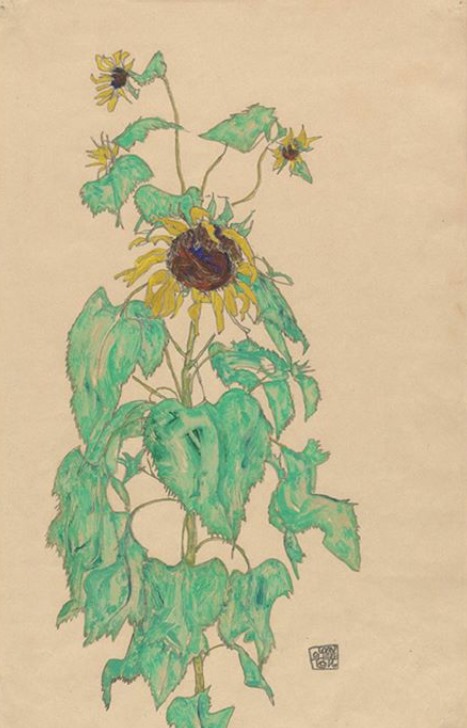 Painting by Egon SchieleFirst reading: Deuteronomy 33:14Month by month, your fruit will ripen in the sunshine.Music: “Here Comes the Sun” by the Beatles, performed by The Petersenshttps://www.youtube.com/watch?v=DF5emO1X0HASecond reading: by e.e. cummingsI thank You God for most this amazing
day: for the leaping greenly spirits of trees
and a blue true dream of sky; and for everything
which is natural which is infinite which is yes(I who have died am alive again today,
and this is the sun’s birthday; this is the birth
day of life and of love and wings: and of the gay
great happening illimitably earth)how should tasting touching hearing seeing
breathing any—lifted from the no
of all nothing—human merely being
doubt unimaginable You?(now the ears of my ears awake and
now the eyes of my eyes are opened)Music: “Sesame Street” performed by Joshua Radinhttps://www.youtube.com/watch?v=BLj5OusE2h8Communal BlessingGod of Morning, Day, and Night,We wake in mist and dew, stiff of limb and unfocussed.  Slowly, your light warms us and brings us into your embrace.  We become supple in your rhythms.  We pray to move with you, into you—through awakening into broad daylight. Even the velvet comforts of your night sharpen our awareness of your glow as the moon brings its gravitational massage to the earth.  We wax and wane, lunar, in the constancy of your brightness.  Amen.Music: “Good Day Sunshine” by the Beatleshttps://www.youtube.com/watch?v=R9ncBUcInTMMay the Holy One make your darkness to be bright.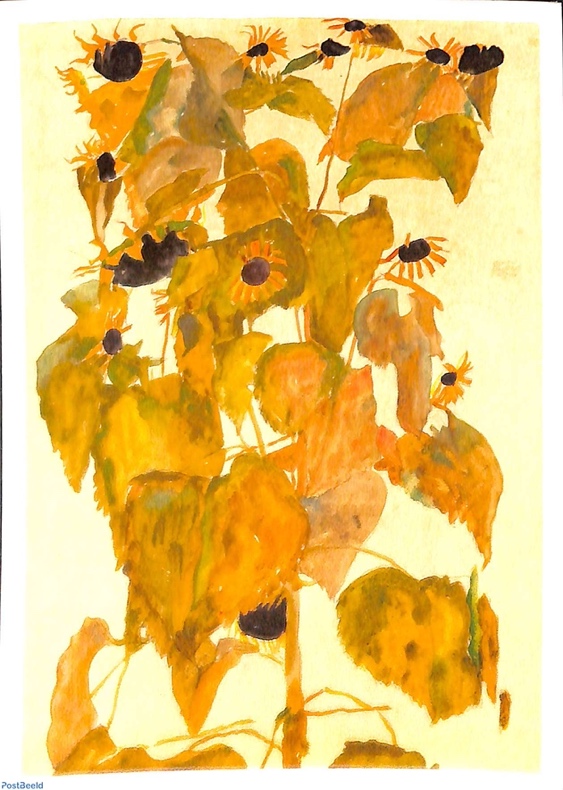 Time of Silent Contemplation let ruin end herelet him find honeywhere there was  once slaughterlet him enter the  lion’s cage& find a field of  lilacslet this be the   healing& if not  let it be—danez smith